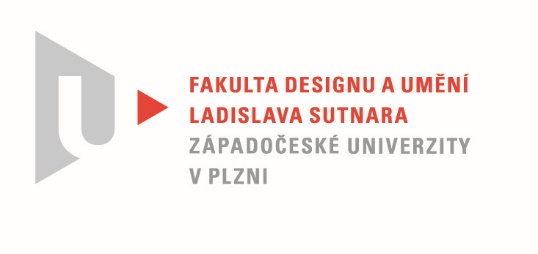 Protokol o hodnoceníkvalifikační práce Název bakalářské práce: RusalkyPráci předložil student: PORTYŠOVÁAnnaStudijní obor a specializace:Multimediální design, specializace Animovaná a interaktivní tvorbaPosudek oponenta práce  Práci hodnotil: prof. akad. mal. Jiří BartaCíl práceCíl práce, realizace autorského animovaného filmu byl formálně splněn. Kvalita výstupu odpovídá požadavkům kladeným na tento typ kvalifikační práce. Stručný komentář hodnotiteleLidové pověsti nebývají častým tématem bakalářských prací a tak oceňuji rozhodnutí Anny Portyšové, realizovat pohádku Rusalky jako animovaný film. Tajemná atmosféra, napětí a horor, byly hlavním důvodem volby, jak popisuje autorka ve své obhajobě. Takový námět pro bakalářskou práci, ale vyžaduje hodně času na přípravu a promyšlený storyboard, který by obsahoval dramatický příběh. Z mnoha osobních i objektivních důvodů, autorka děj zredukovala a minimalizovala na krátkou epizodu setkání mládence (subjektivní kamera) s rusalkami.  Kombinace digitální 3D technologie (úvod) s kreslenou animací (druhá část příběhu) působí nekonzistentně a tvrdá černobílá grafika nepřispívá tajemné atmosféře noční cesty lesem. Samotná epizoda zjevení rusalek a tanec s rusalkami, je sice čitelná, ale střihová skladba nevytváří potřebné napětí nebo pocit divokého tance. Ozvučení filmu (omezené na hluk lesa, kroky a dech mládence) pomáhá subjektivní kameře, ale větší ruchová rozmanitost by byla přesvědčivější.  V závěru chybí konec, film je spíš utržený nebo nedodělaný.Jako většina autorských filmů, je i práce Anny Portyšové vhodná k osobním prezentacím nebo jako součást portfolia.Vyjádření o plagiátorstvíPráce je autorská a rozhodně není plagiátem4. Navrhovaná známka a případný komentářDobřeDatum: 12. 5. 2021					prof. akad. mal. Jiří BartaTisk oboustranný